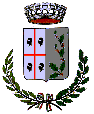 COMUNE DI SCANO DI MONTIFERRODOMANDA PER LA CONCESSIONE DEL CONTRIBUTO PER LA REALIZZAZIONE DEI PIANIPERSONALIZZATI IN FAVORE DI PERSONE CON HANDICAP GRAVE (Legge 21 maggio 1998 N.162) – ANNUALITA’ 2014 DA ATTUARSI NEL 2015 (scadenza 21 AGOSTO 2015)Il/la sottoscritt___ ________________________________________________________________________________nato/a ________________________________ (Prov. _____________) il ___________________________ e residentea ________________________________ in Via _________________________________________ Nr. ___________Tel/Cell. _____________________________________ C.F.: ______________________________________________CHIEDEdi beneficiare del contributo specificato nell’oggetto.A TAL FINE DICHIARADi essere in possesso della certificazione ex Legge 5 maggio 1992, N. 104 (art 3. comma 3) che attesta lo statodi grave disabilitàOPPURETUTORECURATOREAMMINISTRATORE SI SOSTEGNODELEGATOALTROdel Sig./ra ___________________________________ nato/a _______________________________ (Prov._________)il _________________________________e residente a _____________________________________(Prov. _______)in Via _____________________________ Nr. _________ Tel./Cell. ________________________________________C.F.: ____________________________________________ beneficiario della L. 104/92 (art. 3, comma 3)che la certificazione di cui all’art. 3, comma 3 della L. 104/92, è stata rilasciata in data _______________- Il/la sottoscritto/a è consapevole che in caso di dichiarazioni mendaci, falsità in atti o uso di atti falsi, oltre allesanzioni penali previste dall’art. 76 D.P.R. N. 445/2000, l’Amministrazione provvederà alla revoca dei beneficieventualmente concessi, come previsto dall’art. 75 D.P.R. N. 445/2000, nonché di quanto previsto dall’art. 71,comma 3 D.P.R. N. 445/200, in merito al contestuale consenso prestato dal dichiarante, con la presente, alcontrollo della corrispondenza di quanto dichiarato, con le risultanze dei dati custoditi dalla competenteamministrazione Pubblica.- Il dichiarante è informato che il trattamento dei dati personali forniti avviene nel rispetto di quanto sancito dall’art.13 del D. Lgs. 30 giugno 2007 N. 196 “Codice in materia di protezione dei dai personali”Allegati:- copia certificazione L. 104/92 (art. 3, comma 3)   posseduta al 31.12.2014 e in corso di validità;- certificazione ISEE socio sanitario 2015 (redditi anno 2014) ;- Allegato B alla Delib n. 48/46 del 11/12/2012 debitamente compilato e sottoscritto a cura del Medico diMedicina Generale   o da altro medico della struttura pubblica che ha incarico il paziente  - Allegato D alla Delib. N. 48/46 del 11/12/2012 ( dichiarazione Sostitutiva dell’atto di notorietà sottoscrittodal destinatario del piano e dall’incaricato della tutela o titolare della patria potestà o amministratore disostegno.Fotocopia del documento dì identità del richiedenteScano M., lì ____________________Il dichiarante                                                                                                                      Il Funzionario incaricato________________________________ _____________ _N.B.: La dichiarazione può essere sottoscritta in presenza del dipendente addetto a riceverla ovvero sottoscritta etrasmessa, unitamente a copia fotostatica non autenticata di un documento di identità del sottoscrittore, all’Ufficiocompetente.